The Joseph Conrad Society (UK)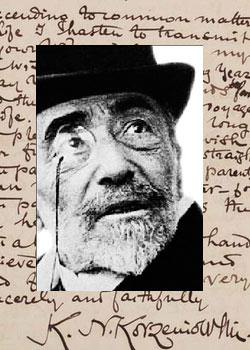 45th Annual International Conference5–7 July 2018Writtle University College,Lordship Road, Chelmsford,Essex CM1 3RRPresident: Laurence Davies 			      Chair: Robert HampsonConference Registration FeeA registration fee of £80 covers all sessions (£40 for students). A payment of £25 (£15 for students) covers attendance for a single day or part thereof.Meals Please note that the cost of meals does not include alcohol. The Society will part-subsidise meals for students.Membership Conference participants who are not already members of the Society are asked to take out a year’s membership. The rate is £35 (£20 for students).The conference programme will be posted at www.josephconradsociety.org.AccommodationAttendees are invited to make their own accommodation arrangements. Writtle University College has accommodation (bed and breakfast) at a cost of £38 per night. To take up this convenient offer, please contact Jo Hasnip at Writtle University College directly: jo.hasnip@writtle.ac.ukDue DatePlease send your completed Booking Form to the Conference Secretary, Kim Salmons, by 20 June 2018: kim.salmons@stmarys.ac.uk For payment details, please see the Booking Form ‒ or indicate that you will pay on arrival at the conference. Booking Form: 2018 ConferenceName:	Address:	E-mail:All payments are to be made in pounds sterling. Foreign currency will not be accepted. Please make cheques payable to: The Joseph Conrad Society (UK). For details of how to pay by direct credit, please see the Society website: www.josephconradsociety.org under ‘Becoming a Member’, see ‘Membership Dues Form’.Conference	   Meals (Please indicate if vegetarian or other special dietary requirement)	   OutingsThe Joseph Conrad Society (UK) c/o POSK,238-246 King Street, London W6 0RF. United KingdomTotal cost (meals, barge trip, subscription to The Conradian)	Regular subscriber: £233Student: £144OR  Itemized breakdownRegistration FeeAll sessions: £80 regular  (£40 for students)Single day or part thereof: £25 (£15 for students)Thursday 5 July: lunch £8.50 (£6 students)Friday 6 July: morning coffee/tea £1.85 (free for students)Friday 6 July: lunch £8.50 (£6 students)Friday 6 July: afternoon tea £1.85 (free for students)Friday 6 July: Gala Dinner £35.00 (£25 students)Saturday 7 July: brunch £2.30 (£2 students)Thursday 5 July Barge Trip (including dinner): £60 (£45 students)Membership/Subscription The Conradian £35 regular; £20 studentsTotal